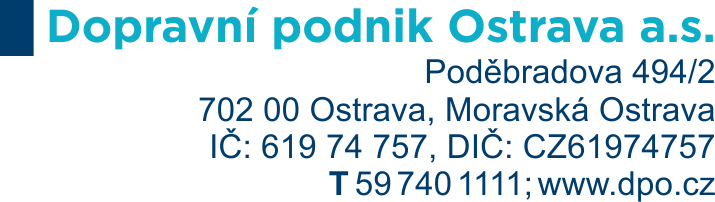 Příloha č. 3 zadávací dokumentace – Technická specifikace předmětu plnění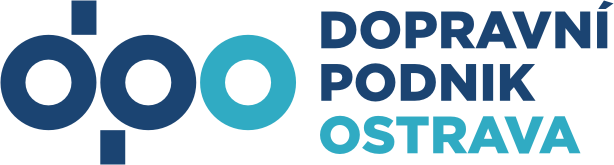 Příloha č. 1 Kupní smlouvy – Technická specifikace předmětu plněníSmlouva: Dodávka 1 ks nového vozidla do 3,5 t s pracovní plošinou  Číslo smlouvy objednatele: DOD20220467Číslo smlouvy dodavatele: [DOPLNÍ DODAVATEL]Výrobce: [DOPLNÍ DODAVATEL]Typ, označení: [DOPLNÍ DODAVATEL]Rok výroby: [DOPLNÍ DODAVATEL]Vyjádření k údajům uvedených v této příloze je povinnou součástí technické části nabídky dodavatele. Dodavatel uvede k jednotlivým bodům písemné vyjádření slovy ANO/NE, že daný bod splní/nesplní nebo nabídne jiné technické řešení jednotlivých parametrů. Dále u položek označených hvězdičkou (*) dodavatel doplní skutečné nabízené hodnoty. Zadavatel pro vyloučení pochybností uvádí, je-li někde uvedena maximální hodnota, účastník nesmí nabídnout vyšší hodnotu než je uvedena, je-li někde uvedena minimální hodnota, účastník nemůže nabídnout nižší hodnotu než je uvedena, je-li uvedena hodnota v rozmezí (min. – max.) účastník nemůže nabídnout hodnotu mimo toto rozmezí. Takto doplněná technická specifikace bude tvořit samostatnou přílohu smlouvy. V případě že dodavatelem předložená technická specifikace k předmětu plnění nebude obsahovat požadovaná patřičná vyjádření, nebo nesplní požadovanou technickou specifikaci, bude nabídka posouzena jako nesplňující zadávací podmínky. Je-li v zadávací dokumentaci definován konkrétní výrobek (nebo technologie), má se za to, že je tím definován minimální požadovaný standard a v nabídce může být nahrazen i výrobkem nebo technologií srovnatelnou.V [DOPLNÍ DODAVATEL]dne: [DOPLNÍ DODAVATEL]....................................................jméno a funkce statutárního nebo oprávněného zástupce účastníka[[DOPLNÍ DODAVATEL]Typ a označení:Ano/neHodnota/Doplňující popisMotor- vznětový- emisní norma EURO 6*- kategorie vozidla N1- min. výkon 110 kW*- celková hmotnost vozidla max. 3 500 kg*- možnost manuálního spuštění regenerace DPF filtru bez použití diagnostikyPřevodovka: - manuální / možno i automat*- min 6. stupňová (zadavatel preferuje redukovanou)*- mechanická nebo elektronická uzávěrka diferenciálu přední i zadní nápravy*- pohon 4 x 4 - min. rychlost na pozemní komunikaci 100 km/h*Řízení: - s posilovačem- možnost nastavení sloupku volantu- multifunkční volant (ovládání rádia atd.)Brzdy: - na přední nápravě kotoučové brzdy- na zadní nápravě zadavatel preferuje kotoučové brzdy, připouští i bubnové brzdy*- asistent pro rozjezdy do kopce- protiblokovací systém ABS- tempomat s inteligentním asistentem rychlosti- elektronický stabilizační systém ESP- min. čelní airbagy řidiče a spolujezdce vč. bočních airbagůŠassi:- pokud nebude dodáno vozidlo s celkovou hmotností 3,5t, na vozidle instalováno vzduchové pérování na zadní nápravě vč. zvýšení celkové hmotnosti podvozku na 3,5tKabina: - min. 2 místná *- nastavitelné sedadlo řidiče – horizontálně i vertikálně- uzamykatelná schrána v kabině řidiče- klimatizace- imobilizér- centrální zamykání s dálkovým ovládáním- elektricky nastavitelná zpětná zrcátka vyhřívaná- vyhřívané čelní a zadní okno- elektricky ovládaná boční okna- autorádio s BT hands free- antikorozní úprava podvozku- příprava pro radiostanici a GPS (přívod kabeláže, otvor na anténu) - podléhá schválení kupujícím u vítězného dodavatele (kabeláž s anténou dodá zadavatel)Elektroinstalace podvozku: - odpojovač baterií- měnič12V/230V s výkonem min. 2kW*- osvětlení ložné plochy – reflektor na kabině vozidla 2 ks- softwar, který umožňuje optimální nastavení otáček motoru u stojícího vozidla- ručně ovládaná regenerace filtru pevných částic- motohodiny – běh motoru se zařazeným PTO- počítadlo zdvihůSvětla: - denní svícení- přední světla do mlhyBezpečnost podvozku: - odpojovač baterií- uzamykatelné víko palivové nádrže- rampa zpětných zrcátek v závislosti na šířce nástavby- 2x zábleskové světlo oranžové barvy v masce chladiče motoru- na kabině řidiče světelná rampa v provedení LED oranžové barvy - světelná rampa v provedení šipky, oranžové barvy v provedení LED na zadní straně nástavby (s možností přepnutí L/P strana a ovládáním z místa řidiče)- mechanická ochrana na podvozku pro ochranu motoru a převodovky proti poškození v terénu (nájezdy mimo vozovku atd.) - zábrany proti bočnímu podjetí mezi nápravami- kamera s přepínáním barevného obrazu na monitor do kabiny ve výhledu řidiče pro sledování prostoru za vozidlemPneumatiky: - vozidlo na pneumatikách s označením M+S, vč. rezervy od jednoho výrobce s odpovídajícím indexem zatížení- zadavatel preferuje uložení rezervy na vozidle- všechny pneumatiky s jednotným terénním vzorkem pro celoroční provozVýbava podvozku: - přední a zadní lapače nečistot- odnímatelné pratelné potahy sedadel tmavé barvy (pro pracovníky údržby, např. látkové, budou namontovány)- gumové koberce v kabině- lékárnička- výstražný trojúhelník- hasicí přístroj obsah 6 kg, práškový s kovovou spouštěcí armaturou v ochranné skříni, uchycený na nástavbě- nářadí na výměnu rezervy včetně zvedáku- tažné zařízení – koule ISO 50 min. 2 000 kg (zásuvka 12 V, 7 pólová) se zápisem v technickém průkazu- uzamykatelná palivová nádrž - 2 ks výstražná vestaRozměry a hmotnosti podvozku: - max. hmotnost vozidla pro jízdu po pozemní komunikaci 3 500 kg*- max. délka vozidla s nástavbou 5 700 mm*- max. průjezdná výška vozidla s nástavbou 3 500 mm*- max. šířka ustaveného vozidla 2 400 mm *- podvozek musí umožnit přepravu kompletní osádky (2 osoby), povinnou i požadovanou výbavu a dalších 200 kgLakování podvozku: - barva vozidla světle modrá (odstín RAL 5012) + bezpečnostní polepení vozidla dle ECE (konečný odstín podléhá schválení zadavatele)Nástavba:- hydraulický nebo elektrohydraulicky ovládaná pohyblivá zdvihací pracovní plošina- proporcionální ovládání všech pohybů výložníku z koše i dolního ovládání- výložník s kloubovo-teleskopickými rameny, nebo teleskopický s JIB  ramenem - nástavba vyrobena dle normy ČSN EN 280-1;2023, řídící systém splňuje ČSN EN 13849-1- plošina s dvojitou izolací pro práci pod napětím na trakčním vedení tramvajové a trolejbusové dráhy do 1 000 V AC / 1 500 V DC- izolace pracovní plošiny musí splňovat podmínky pro práci na trakčním vedení pod napětím i za mírného deště- součástí technické specifikace bude dodání rozměrového výkresu se základními rozměrovými kótami navrhovaného technického řešení. Z výkresu bude patrné rozmístění jednotlivých komponentů požadované výbavy. / - součástí dokumentace bude i uvedení pohotovostní a celkové hmotnosti se zatížením jednotlivých náprav- dodavatel předloží i závazný výkres pracovního diagramuParametry nástavby:- min. pracovní výška 13 m*- min. výška podlahy koše 11 m*- min. stranový dosah koše s plným zatížením 6 m*- min. nosnost koše 250 kg *- natáčení koše 0°*- otoč výložníku vč. práce přes kabinu min. 360°*- min. rozměry izolovaného pracovního koše  š 1,2 x h 0,7 x v 1,1 m*Ostatní:- sklolaminátový koš s horní příčkou, horní hrana koše obložená dřevem + gumová rohož na podlaze- hydraulické, automatické vyrovnávání koše - plastová snímací skříňka na nářadí v pracovním koši min 10 dm³- výsuvný válec teleskopu namontovaný uvnitř výložníku, nebo pod výložníkem- vnitřní vedení hadic pro maximální ochranu proti poškození- přední i zadní opěry svislé, hydraulicky vysouvané do stran (pracovní polohy) - opěry a sada podložek musí zajistit bezpečnou činnost výložníku při ustavení v náklonu terénu až 10°*- protiskluzová hliníková podlaha ložné plochy tl. min. 5 mm *- pochozí plechy podlahy uchycené k pomocnému rámu lepením – bez nýtování- snadný přístup do pracovního koše zajištěn protiskluzovými schůdky (nikoli žebříkem)- výstup do koše zajištěn vhodnými madly- ohrádka ložné plochy (výška 120 mm)- min. 4 ks upevňovacích ok na ložné ploše*- start-stop motoru podvozku z koše a z dolního ovládání - pokud přesahuje protilehlé rameno přes obrys vozidla musí být na nejvzdálenější části od vozidla vybaveno zábleskovým světlem - pomocný rám zinkovaný s následným nástřikem barvou, případně žárově zinkovaný bez nástřiku- zásuvka 230V v koši napájena z frekvenčního měniče napájeného z autobaterie podvozku. Druhá zásuvka umístěna na frekvenčním měniči (uveden ve výbavě podvozku)- oddělovací trafo pro zásuvku 230/230V, bez kastlíku (umístěné v bedně)- 2 kusy hliníkových skříňí ze slzičkového  Al plechu tl. 5 mm. Objem min. 2 x 350 dm³ - celkem min. 700 dm³. Umístění dveří a rozmístění polic (finální provedení podléhá schválení zadavatele)- LED osvětlení Al skříní- 1 kus bedna plastová min 60 l, černá umístění (finální provedení podléhá schválení zadavatele)- dřevěné podložky pod opěry 4 ks- držák podložek 1x vpravo (pro 2 ks podložek), 1x vlevo (pro 2 ks podložek),- dřevěné klíny pro vyrovnání podložek  2 ks- trn na uložení a převoz kuželů – zamykatelnýBezpečnost nástavba:- oranžové záblesk. LED světla umístěná pod košem min. 2 ks- oranžové zábleskové LED světlo umístěné pod ramenem uprostřed (finální provedení podléhá schválení zadavatele)- oranžové zábleskové LED světlo vzadu (tzv. predátor), 2 ks- kužel 4 ks- - kontrola zasunutí opěr při jízdě signalizovaná v kabině- kontrola protitlaku opěr při ustavení- kontrola vysunutí opěr při činnosti- jednoduché, ručně ovládané nouzové spouštění- všechny hydraulické válce chráněné zpětnými ventily- nouzové spouštění ve skříni ovládání opěr- ručně ovládané dorovnání koše z dolního ovládán i z koše- bezpečnostní samolepky a výstražné nápisy v českém jazyce dle ČSN EN 280Lakování nástavby:- barva nástavby světle modrá (odstín RAL 5012) + bezpečnostní polepení nástavby dle ECE (konečný odstín podléhá schválení zadavatele)Legislativa – dodavatel zajistí:- návody k obsluze podvozku a přístup k elektronické servisní knize- návody k obsluze nástavby v papírové a elektronické verzi- výstupní revize zvedacího zařízení, elektro zařízení včetně průkazů způsobilosti UTZ elektro a ZZ - revizní kniha včetně revize a ověřovací zkoušky- ES prohlášení o shodě- CE prohlášení- certifikát typu- protokol izolačního stavu kusová zkouška- protokol izolačního stavu typová zkouška s potvrzením práce za deště- oprávnění k montáži a opravám vydané pověřenou organizací  dle  zákona č. 250/2021 Sb.vozidlo musí vyhovovat následujícím podmínkám:                                                                                                 - vyhlášce 153/2023 Sb. „O schvalování technické způsobilosti vozidel a technických podmínkách provozu vozidel na pozemních komunikacích“                                                                                                                                                                                                                                                                - nařízení vlády ČR 176/2008 Sb., kterým se stanoví technické požadavky na strojní zařízení                                                                                                                                                                                     - ČSN EN 280-1/2023 pojízdné zdvihací pracovní plošiny